Table 3. Hazard ratios for recurrence free survival to measure the effects of NLR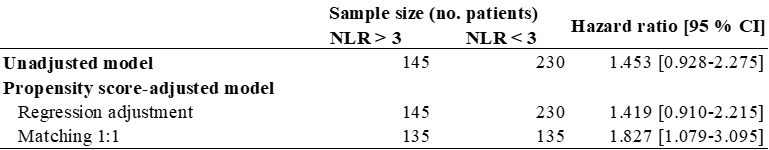 